Дні аграрної освіти і науки Франції в УкраїніЛьвів, 31 травня – 2 червня 2016 року
==== Робочі мови: французька, українська =====30 травня – заїзд учасників заходу 09:00 - 09:30 : Реєстрація учасників Модератор  : Ніколя ПЕРРЕН, радник з питань сільського господарства, посольство Франції в Україні 09:30 – 10:00: Вітальне словоПредставник МОНПредставник МінАПКПредставник місцевої владиЯрослав ГАДЗАЛО, НААНУ, доктор с.г. наук, академік, професор, президентВолодимир CНІТИНСЬКИЙ, Львівський НАУ, д. біол. н., проф., академік НААН, ректорТетяна ІЩЕНКО, НМЦ Агроосвіта, канд. пед.н., професор, директорНіколя ПЕРРЕН,  Посольство Франції в Україні, радник з питань сільського господарстваCесія 1: Актуальні проблеми агропромислового сектора10:00 – 11:45 Досягнення наукових установ НААНУ Львівщини.Ярослав ГАДЗАЛО, НААНУ, президент Ситуація в країнах з перехідною економікою:  Завдання економічного розвитку України та інших країн Східної Європи 
Таня СОЛОГУБ, Science Po, Crédit Agricole Французько-українська агро-екологічна ініціатива
Представник компанії СУФФЛЕ УкраїнаРозвиток ринку кукурудзи та сорго в Україні за участі французьких виробників
Анна КОЛАКОВСЬКА, Європейська асоціація виробників насіння кукурудзи, директор з міжнародних відносинПредставник французької компаніїДискусія11:45 – 12:00: Перерва на кавуCесія 2: Двостороннє співробітництво в галузі аграрної освіти12:00 – 13.45 Модератор: Володимир СНІТИНСЬКИЙ, Львівський НАУ, д. біол. н., проф., академік НААН, ректорІсторія співпраці ЛНАУ з кращими Європейськими навчальними закладами. Багаторічний досвід співпраці з Францією                                                                                                                                                                    Володимир СНІТИНСЬКИЙ, Львівський НАУ, д. біол. н., проф., академік НААН, ректорISLE – Міжнародна мережа інновацій зі сталого розвитку у вищій природничій освіті та науці : результат успішного багатостороннього співробітництва 
Корін СТЮАРТ, асоціація ISLE, президентПрограми двостороннього співробітництва в галузі аграрної освіти 
Сільвен РІГОЛЄ, Посольство Франції в Україні, аташе з питань університетського на наукового співробітництваПілотний французько-український проект з професійного навчання для молочного сектору 
Бернар ВІЛЕМ, господарство «Еліз»Досвід співпраці українських та французькими навчальними закладами      Жак ФОРЖЕРОН, Федерації  FEFU, спів-президент  Приклади співпраці в галузі управління водними ресурсами (Співробітництво з   Рівненським університетом водних ресурсів та CFA Аен протягом 10 років).Дискусія13:45 - 14:00 : Перерва на каву з канапкамиCесія 3 : Презентація наукового та міжнародного досвіду Львівського НАУ    14.00 – 15.30 Модератор:  Володимир СНІТИНСЬКИЙ, Львівський НАУ, д. біол. н., проф., академік НААН, ректорЗовнішньоекономічна діяльність аграрного сектору України
Георгій ЧЕРЕВКО, Львівський національний аграрний університет, д.е.н., професорСтан рослинництва в Україні 
Володимир ЛИХОЧВОР, Львівський національний аграрний університет, д.с-г.н., професорМалі підприємства в системі аграрного виробництва України 
Ігор ЯЦІВ, Львівський національний аграрний університет, д.е.н., доцентТенденції розвитку системи точного землеробства 
Дмитро КУЗЕНКО, Львівський національний аграрний університет, к.т.н., доцентУніфікація навчальних планів спеціальності “Агроінжнерія” в українських і закордонних університетах як основна вимога трансферу студентів та навчання за програмою подвійних дипломів 
Степан КОВАЛИШИН, Львівський національний аграрний університет , к.т.н., професорСучасні підходи до проектування освітніх програм у галузі екології та охорони навколишнього природного середовища 
Богдан КРЕКТУН, Львівський національний аграрний університет, к.с.-г.н., доцент15-30 : Прийом у ректораЗнайомство з вечірнім ЛьвовомВетеринарна освіта та наука08:30 РеєстраціяМодератор: Володимир СТИБЕЛЬ, Львівський національний університет ветеринарної медицини та біотехнологій ім. С.З. Гжицького, д. вет. н., проф., ректор09:00 – 09:15: Вітальне словоВолодимир СТИБЕЛЬ, Львівський національний університет ветеринарної медицини та біотехнологій ім. С.З. Гжицького, д. вет. н., професор, ректорНіколя ПЕРРЕН, Посольство Франції в Україні, радник з питань сільського господарстваСесія 1: Міжнародна співпраця між ветеринарними вищими навчальними закладами09:15 – 10:45 Проект співпраці МЕБ: ВетАгроСюп -  Білоцерківський національний аграрний університет  - досягнення і перспективи» 
Аньєс ЛЕБЛОН, Ліонська національна ветеринарна школа, професорСтворення ветеринарної школи передової діагностичної техніки зі спеціалізованими лабораторіями 
Василь СТЕФАНИК, Львівський національний університет ветеринарної медицини та біотехнологій імені С.З. Гжицького, д.вет. н.,професорПартнерство заради здоров'я тварин: досвід компанії "Рояль Канін"  у співпраці з ветеринарними університетамиОлена ТИЩЕНКО-ТИШКОВЕЦЬ, Рояль Канін Україна, директор департаменту зв’язків з громадськістю10:45 – 11:00 : Перерва на кавуСесія 2: Транскордонні хвороби тварин : нагляд, визначення вогнищ та контроль11:00 - 13:00  Модератори : представник Державної ветеринарної служби України та професор Аньєс ЛЕБЛОН  Епізоотологічні аспекти транскордонних інфекційних захворювань в Україні (аналіз  системи заходів боротьби зі спалахами транскордонних хвороб: високопатогенного грипу (2005, 2008), африканської чуми свиней (2012-2016), класичної чуми свиней (2015)) 
Леонід КОРНІЄНКО, Білоцерківський НАУ д. вет. наук, професорРоль і моніторинг дикої фауни 
Марк АРТУА, Ліонська національна ветеринарна школа, професорЛептоспіроз в контексті концепції «Єдиного здоров’я» (аналіз наявності природних та антропологічних вогнищ лептоспірозу, спалахи лептоспірозу в Україні, екологічні аспекти циркуляції збудника лептоспірозу, подальше удосконалення системи заходів боротьби і контролю з лептоспірозу, впровадження принципів концепції «Єдиного здоров’я»)
Тарас ЦАРЕНКО, Білоцерківський НАУ, канд. вет. наук, доцентМоніторинг інфекційних хвороб і виявлення 6 приклади національної мережі моніторингу патології у коней у Франції
Карла ГРЕППІ, Ліонська національна ветеринарна школа, ветеринарний лікарКомплексне розв'язання проблеми захисту населення, с/г тварин та дикої фауни від захворювань на сказ, в інтересах безпеки суспільства та довкілля
Богдан КУРТЯК, Львівський  національний університет ветеринарної медицини та біотехнологій імені С.З. Гжицького, д.вет.н., професор, завідувач кафедри епізоотологіїї

13:00 – 13:20 : Перерва на каву з канапкамиСесія 3: Незаразна етіологія: клінічна дієтологія – сучасний інструмент контролю та профілактики розвитку захворювань13:20 - 14:20 Модератор: Олена ТИЩЕНКО-ТИШКОВЕЦЬ, Рояль Канін Україна, директор департаменту зв’язків з громадськістюКритичні стани  та заходи інтенсивної терапії. Підтримання дрібних тварин  в післяопераційний та відновлювальний періоди 
Віталій ФЕДОРОВИЧ,  Львівський національний університет ветеринарної медицини та біотехнологій імені С.З. Гжицького к.вет.н., асистент кафедри внутрішніх хвороб тварин та клінічної діагностикиІнноваційні дієтологічні рішення для підтримання здоров’я дрібних тварин
Марина ПАШНЮК, компанія Рояль Канін Україна, експерт з наукової комунікаціїСесія 4 :  Бактеріологія, резистентність до антибіотиків, безпечність харчових продуктів14:20 - 16:30 Модератори : представник Державної ветеринарної служби України та професор Аньєс ЛЕБЛОН Епізоотичні аспекти сибірки в Україні
Ірина РУБЛЕНКО, Білоцерківський національний аграрний університет, канд. вет. наук, доцент кафедри мікробіології та вірусологіїРезистентність до антибіотиків
Каролін ПРУЯК, Ліонська національна ветеринарна школа, професорБезпечність харчових продуктів за транскордонних хвороб тварин: аналіз харчового законодавства та системи контролю в Україні
Оксана ХІЦЬКА, Білоцерківський національний аграрний університет, викладачДискусія: Як готувати ветеринарів готових для міжнародних обмінів, забезпечити передачу достовірної інформації, актуальної і прозорої/чесної від ветеринарів до санітарних органів влади, та навпаки від санітарних органів влади до ветеринарів ; як краще організовувати ветеринарну експертизу, яка була б корисною для держави, міжнародних обмінів і фермерам? Яке підвищення кваліфікації запровадити?Відвідування  лабораторій університету та Музею підкови.
16:30 : Фінальний коктейльЗнайомство з історичними цінностями Львова та екскурсія до Львівської опери09:30 - 10:00: Реєстрація учасників Модератор: Тетяна ІЩЕНКО, НМЦ Агроосвіта, канд.пед.н., професор, директорCесія 1 : Обмін досвідом: система дуальної освіти у Франції та організація практичного навчання студентів в Україні10:00 – 11:45 Досвід Стрійського коледжу в підготовці фахівців для аграрного сектору.Василь ДМИТРИШИН, Стрійський коледж Львівського НАУ, канд.економ.наук, доцент, директорПрофесійне навчання та запровадження дуальної системи в підготовці фахівців для аграрного сектора. Досвід Франції
Ольв’є ЕРКЕР, Навчальний центр зоотехнічної освіти в Рамбуйє,  директорВимоги аграрного бізнесу до випускника ВНЗ: молодий фахівець очима роботодавця.Богдан ДЕНЬКОВИЧ, Жидачівський р-н., Львівська обл., фермерПрактична підготовка студентів в аграрних коледжах України
Микола ХОМЕНКО, НМЦ Агроосвіта, канд.пед.н.,  заступник директора
Галина ШИШКІНА, Бердянський коледж Таврійського державного агротехнологічного університету, директор
Микола ТАРКАН, Липковатівський аграрний коледж, директорПредставник аграрного підприємства Львівщини11:45 – 12:00 Перерва на каву12:00 – 12:15 : Навчально – професійна співпраця України і Франції. Десятирічний досвід.
 Наталія РУДНИЦЬКА, НУБіП України, кафедра іноземної філології і перекладу, старший викладач12.15-12.45 – Дискусія Василь ПІНДУС, Іллінецький державний аграрний коледж, кандидат. с.-г. наук, директорІгор ТРИНІВ, Рогатинський державний аграрний коледж, кандидат с.-г. наук , директорМикола ТИМОШЕНКО, Житомирський агротехнічний коледж, канд.економ.н., директорЯрослав КОЗІЙ, Борщівський агротехнічний коледж, директорБогдан КОСТЮК, Івано-Франківський коледж ЛНАУ, кандидат с.-г. наук, директорРостислав ГУЗИК, Хорольський агропромисловий коледж ПДАА, директорВіктор ТЕРНОВИК, Мирогощанський аграрний коледж, директор Ігор ЛЕСЬКІВ, Бучацький коледж Подільського ДАТУ, директорЯрослав ПАНЮРА, Екологічний коледж ЛНАУ, канд. тех. н, доцент, в.о. директора коледжуВасиль ЛУКАЧ, ВП НУБіП України «Ніжинський агротехнічний інститут», кандидат  пед. н., доцент, директорАндрій Вантух, Вишнявський коледж Львівського НАУ, кандидат с.-г. наук, директорВіктор Наранович, Оріхівський сільськогосподарський технікум, директор Михайло Побігун, ВСП «Мелітопольський коледж ТДАТУ», директор 12:45 – 13:30: Презентація Стрійського коледжу та відвідування Музею хліба, Музею старовинного сільськогосподарського реманенту та Музею Січового стрілецтва. 13:30 – 17:00: Презентація навчально-практичної бази коледжу з зеленого туризму (с.Дубино, Сколівський р-н., Львівська обл.)Фінальна дискусія – Колективне фото Закриття Днів аграрної освіти і науки Франції в Україні. Контактні особи :Посольство Франції в Україні:  Людмила Степура (+38 067 30 88 3 44) НМЦ «Агроосвіта»: Ольга Гетя  (+38 097 448 96 65)Львівський національний аграрний університет: Ольга Іщенко (+38 096 9611702)Львівський національний університет ветеринарної медицини та біотехнологій ім. С.З. Гжицького: Василь Стефаник(+38 050 663 5212)Стрийський коледж Львівського НАУ: Софія Лесюк (+38 050 755 44 74) 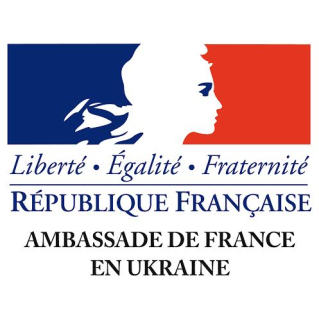 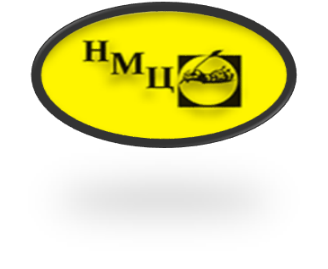 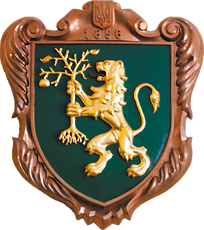 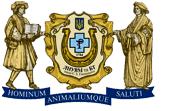 31 травня 2016 рокуМісце проведення :  Львівський національний аграрний університет
вул. В. Великого, 1, м. Дубляни, Жовківський район, Львівська область1 червня 2016 рокуМісце проведення: Львівський національний університет ветеринарної медицини та біотехнологій ім. С.З. Гжицькоговул. Пекарська, 50, м. Львів2 червня  2016 рокуМісце проведення: Стрийський коледж Львівського національного аграрного університетувул. Львівська, 169, м.Стрий, Львівська область